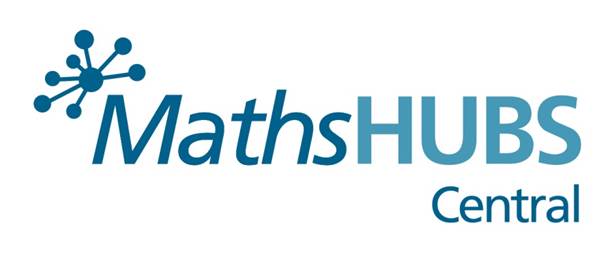 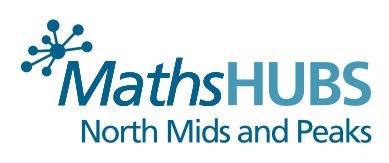 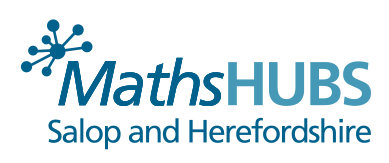 Problem Solving and Reasoning Summer Conference Villa Park, Trinity Road, Birmingham B6 6HE29th June 2017 			Programme: 	9am			Arrival9.30am			Introduction9.45am			Keynote: Ems Lord 11.15am		Break11.30am 		Work Groups 12.15pm		Lunch1pm			Work Groups1.45pm			Keynote: Don Steward3.15pm		 	Plenary: Pete Griffin 3.30pm		 	Conference Close